________________________________________________________
Claqueta / toma 844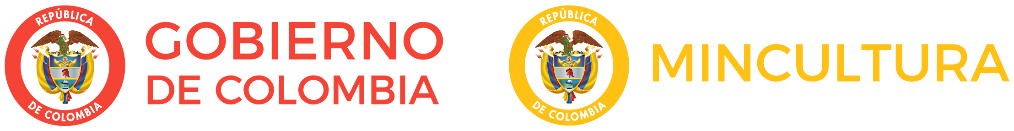 Boletín electrónico semanal para el sector cinematográfico, 12 de octubre de 2018
Ministerio de Cultura de Colombia - Dirección de CinematografíaSi desea comunicarse con el Boletín Claqueta escriba a cine@mincultura.gov.co
Síganos en twitter: @elcinequesomos________________________________________________________En acciónESTADÍSTICAS DEL SECTOREl Anuario Estadístico del Cine Colombia 2017, está publicado en la página web del Ministerio de Cultura. Ofrece información básica del sector cinematográfico colombiano. Puede consultar datos sobre los estímulos otorgados por los mecanismos creados por la Ley de Cine (el Fondo para el Desarrollo Cinematográfico y estímulos tributarios). Además se encuentran indicadores que muestran la situación de la industria cinematográfica en el país, tales como producción cinematográfica, espectadores, taquilla y exhibición. También se presentan los proyectos y cortometrajes que tienen resolución como producto nacional.Vea másGANADORES SEGUNDA PREMIACIÓN DEL FDC 2018 En el Auditorio Teresa Cuervo del Museo Nacional de Bogotá, se dieron a conocer los 43 proyectos ganadores de las convocatorias del Fondo para el Desarrollo Cinematográfico (FDC) 2018, en las modalidades de Ficción, Circulación alternativa, Coproducciones minoritarias y Estímulo integral. Para esta ocasión, el FDC hizo entrega de $10.618.000.000 para realización de cortometrajes; escritura de guion, producción y posproducción de largometrajes; circulación alternativa; coproducciones donde la participación económica nacional sea inferior a la extranjera y un premio mayor a una película para el apoyo desde su fase de desarrollo hasta su estreno. También se entregaron 4 premios adicionales en las convocatorias de animación y documental.ESTÍMULO INTEGRAL La Convocatoria de Estímulo Integral a la Producción y Promoción de Películas asignó recursos por 2.500 millones de pesos, a: Reyes del mundo, Ciudad Lunar ProduccionesFICCIÓN En la Convocatoria de Ficción se entregaron estímulos en las siguientes modalidades:Escritura de guion para largometraje, entrega estímulos por un monto total de 465 millones de pesos, repartidos entre 18 proyectos: Siempre los leones rondaron siempre (otro jardín), Mariana Gil Ríos; Tres dimensiones, Juan Felipe Restrepo Garcia; Un bolero para Ita, Camila Caballero Páez; Sangre de Dragón, Edgar de Luque Jácome; Paula, Juan Felipe Bernal Vargas; Regreso a Pangea, Carlos Franco Esguerra; Las armonías, Óscar Garzón Mejía; Todo va a estar bien, Adriana Romero; Todo el fuego, Gabriel González Rodríguez; Vegetal, Camilo Fonseca; Luis Tercero, Iván Gaona; 	El libro blanco, Cristhian Camilo Pinzón; Ni Dios nos quiere aquí, Ernesto Lozano Redondo; Los niños de la niebla, Jorge Mario Álvarez; María Jimena, Guillermo Castañeda Reyes; División, Sara Nanclares; Verdugo, Joan Borbón, y Conversaciones con la ausencia, Liza Acevedo Sáenz.Escritura de guion para largometraje de género - Comedia: Se entregarán estímulos por un total de $54 millones, repartidos entre los siguientes proyectos: Cuando éramos felices, Juan Camilo Velandia Quijano y Bendita ventana, Verónica Escobar JaramilloPosproducción de largometrajes: Se asignarán estímulos por un valor de $472'500.000 a los proyectos: La frontera, Garabato Cine; La pesca del atún blanco, Dessu Productions, y Pueblo de cenizas, Producciones verdebiche S.A.S.Producción de largometrajes Categoría 1 - primera película de director colombiano: Se entregaron estímulos por 2.700 millones de pesos distribuidos en los siguientes proyectos: La Jauría, Valiente gracia S.A.S; Un Varón, Medio de contención producciones LDTA, y La casa del lago, Cinema Co S.A.SProducción de largometrajes Categoría 2 - segunda película de director colombiano: Se asignaron estímulos por $2.700 millones divididos en los siguientes proyectos: Un rabón con corazón, Dago García Producciones S.A.S; La roya, Monociclo cine S.A.S; El último silletero, Héroe films S.A.SRealización de cortometrajes: El CNACC beneficiará con $480 millones, repartidos entre 8 proyectos sugeridos por el comité evaluador: Zarzal, Sebastián Valencia Muñoz; La Cama, La selva cine S.A.S; Entre tú y Milagros, Mariana Saffón; 	Las fauces, Jenny David Piedrahita; Azucena, di que sí, Andrés Ramírez Pulido; Sereno, Andrés isaza Giraldo; Contra todos, Gina Giselle Sampedro, y Síntoma, Laura Milena Castillo.COPRODUCCIONES MINORITARIAS La Convocatoria de Coproducciones minoritarias de ficción, animación o documental asignó recursos por $400 millones, a: El retorno del Sr. Roque Thielen a la isla Akare-Merú, Mutokino S.A.S y Los conductos, Montañero cine S.A.S.CIRCULACIÓN La Convocatoria de Circulación, premió la modalidad de Circulación Alternativa en la cual asignó recursos por $360 millones, repartidos en los siguientes proyectos: Rutas cine colombiano navega El Caribe, Fundación mujer es audiovisual; Doc:co generación cine (fase 2), Doc:co agencia de promoción y distribución S.A.S y Mujeres Macondo, ACACC. BENEFICIARIOS ADICIONALES Esta segunda premiación asignó recursos adicionales por $486.500.000, están repartidos entre los siguientes 4 proyectos:Convocatoria Animación - Desarrollo de Largometrajes: Chocó: la tierra y los monstruos, 2/4 Producciones S.A.S.Realización de Cortometrajes: El rincón secreto, Susana Mora Ochoa y Yugo, Nocroma S.A.S.Convocatoria Documental - Realización de Largometrajes: La realidad de la vida, Planeador Films S.A.S.Vea másEN PANTALLA NUEVA COPRODUCCIÓN COLOMBIANASe estrenó ayer, 11 de octubre, en salas de cine del país la coproducción entre España y Colombia, Demonios tus ojos, dirigida por Pedro Aguilera.Sinopsis: Oliver, un director de cine radicado en Los Ángeles decide volver a Madrid (España) para visitar a su media hermana Aurora, luego de encontrar en una página web para adultos, un video casero erótico de la joven. Sorprendido y confundido comienza una búsqueda obsesiva de respuestas, un viaje íntimo y perturbador hacia la verdadera imagen. Una historia de dominación y manipulación sobre los límites de la moral y la pérdida de la inocencia.Vea másCONVOCATORIA REGIONAL INI VILLAVICENCIO 2018La Productora Bola de Fuego, Corcumvi, Universidad Uniminuto, Parquesoft Meta y la Dirección de Cinematografía del Ministerio de Cultura, anuncian que el próximo 17 de octubre vence el plazo para inscripciones al programa de formación INI -Imaginando Nuestra Imagen- Villavicencio 2018.La convocatoria está dirigida a personas residenciadas en el departamento del Meta, las clases se dictarán en Villavicencio. De los registrados se escogerán 40 becarios que serán beneficiados con este taller totalmente gratis, basándose en el formulario de inscripción, hoja de vida y por el cumplimiento de los requisitos.Vea más______________________________________________________Nos están viendoEN POLONIASomos calentura, coproducción Colombia – Argentina, dirigida por Jorge Navas, tendrá su premier internacional en la edición 34 del Festival de Cine de Varsovia, que inicia hoy, y concluirá el 21 de octubre. Esta es una de las primeras películas beneficiarias de la convocatoria Estímulo Integral del Fondo para el Desarrollo Cinematográfico (FDC) en el año 2014. Para su finalización recibió en 2017 el Premio NMF y Color Front y el Premio HD Argentina en la sección Primer Corte de Ventana Sur.Vea másEN ESTONIANiña Errante de Rubén Mendoza tendrá su estreno mundial en el Festival Internacional de Cine Black Nights de Tallinn, que se llevará a cabo del16 de noviembre al 2 de diciembre. La película recibió el premio Estímulo Integral en las convocatorias del Fondo para el Desarrollo Cinematográfico – FDC 2015, además participó en la sección Cine en Construcción en San Sebastián 2017.  La nueva cinta del director de La sociedad del semáforo, Tierra en la lengua y Señorita María, la falda de la montaña, llegará a la cartelera colombiana en el primer semestre de 2019.Vea másEN CANADÁCartucho, dirigido por de Andrés Chaves, ganó el premio a mejor documental en el festival Alucine en Toronto, que se realizó entre el 3 y el 6 de octubre.Cartucho retrata un barrio de Bogotá en donde durante décadas sobrevivían y morían indigentes y delincuentes controlados por la mafia local, ganó la Convocatoria de Estímulos 2015 Becas de Producción de documentales realizados con archivo audiovisual y de la Convocatoria del FDC 2016 en Realización de Cortometrajes.Vea másEN CHILEEl cortometraje Ante mis ojos de Lina Rodriguez tendrá su premier latinoamericana en la sección Nuevos Caminos del Festival Internacional de Cine de Valdivia, que actualmente se lleva a cabo en Chile. Este programa está dedicado a las películas de vanguardia, experimentales, cuyos realizadores se arriesgan y exploran nuevas posibilidades del cine, dialogando con el pasado y proyectando el futuro del audiovisual.Vea más______________________________________________________PizarrónGERENCIA DE LOCACIONESCon el propósito de fortalecer las competencias referentes al trabajo en campo, diseño logístico y búsqueda de locaciones así como aportar en la cualificación de los profesionales y dinamizar las industrias audiovisuales de la ciudad, la Cámara de Comercio de Bogotá y la Comisión Fílmica del Instituto Distrital de las Artes de Bogotá, Idartes, invitan a participar en el Taller de Gerencia de Locaciones IV. El Taller será impartido por el estadounidense William Bowling, gerente de locación con más de 35 años de experiencia en los estudios de Hollywood. Dirigido a personal de empresas de producción audiovisual que cuenten con jefes de producción, productores de campo, jefes de locaciones, productores de avanzada, scouters, con experiencia específica demostrable de mínimo un largometraje o dos cortometrajes y que preferiblemente dominen el idioma inglés.El taller se realizará del 15 al 19 de noviembre.Vea más_______________________________________________________Memoria reveladaEN MEDELLÍN, FORMACIÓN EN PATRIMONIO AUDIOVISUAL El próximo 20 de octubre, en la Cinemateca Municipal de Medellín, se llevará a cabo el Laboratorio Preservación de Acervos de Video Magnético dictado por los especialistas Mariela Cantú, brasileña (Sao Paulo) y Álvaro Ruiz. Se abordarán temas como la presentación y análisis de algunas técnicas y preservación del video magnético, problematizando la historia de los acervos audiovisuales y reflexionando sobre cuestiones éticas y políticas de los archivos. De otra parte el proceso será acompañado por Tomás Campuzano, beneficiario de la Convocatoria Arte y Cultura de la Secretaría de Cultura Ciudadana de Medellín, con la Pasantía 2018 a la Cineteca de México. El lugar de la cita es el Parque Biblioteca La Quintana. Inscripciones aquí. ABIERTAS INCRIPCIONES AL XV ENCUENTRO NACIONAL DE ARCHIVOS AUDIOVISUALES DEL SIPACEl Sistema de Información del Patrimonio Audiovisual Colombiano, SIPAC, invita a todos los interesados a inscribirse en el Encuentro Nacional que se llevará a cabo en el Museo Casa de la Memoria de Medellín. El evento abordará los resultados de 15 años de trabajo colaborativo, y los retos en el corto y mediano plazo quedarán registrados en el Manifiesto de Medellín 2018-2024. El evento es organizado por la Dirección de Cinematografía del Ministerio de Cultura, la Fundación Patrimonio Fílmico Colombiano, la Cinemateca Municipal de Medellín y el Museo Casa de la Memoria de la Secretaría de Cultura Ciudadana de Medellín.Inscripciones aquíTALLER EN CATALOGACIÓN DE CONTENIDOS AUDIOVISUALESSigue adelante la Formación en Patrimonio Audiovisual de la Cinemateca Municipal de Medellín en el Parque Biblioteca La Quintana. Con el objetivo de fortalecer la gestión de los archivos audiovisuales, los días 5 y 6 de octubre, con la asistencia de 25 personas del sector, se llevó a cabo el taller de Catalogación de Contenidos Audiovisuales dictado por los especialistas Adriana Cadavid, Oswaldo Osorio y Yelena Mendoza. Vea más________________________________________________________En carteleraEN EL BIFFCon charlas de directores invitados y la proyección de 22 películas, del 12 al 17 de octubre se vivirá en la Cinemateca Distrital de Bogotá la cuarta edición del Bogotá International Film Festival.En la sección Charlas, el BIFF promueve la conversación con los ciudadanos y agentes del sector en torno a diversos temas sobre la industria del cine: Realidades en la sección Colombia Viva, 12 de octubre; Esa cinematográfica mujer, 13 de octubre;  Encuentro con Nicolás Pereda - director en retrospectiva del BIFF 2018, 14 de octubre; El Actor y el cuerpo diferente, 16 de octubre, y Violencia y sociedades a la pantalla, 17 de octubre.Entrada libre. Consulte aquí la programación.DOCUMENTALES LATINOAMERICANOSDOCTV Latinoamérica lanza su sexta edición con una franja de documentales producidos en el continente con un eje común: La música. De los nuevos estrenos hace parte A recomponer de Patricia Ayala Ruiz (Colombia). La historia gira en torno a un hombre que a sus 36 años por primera vez tendrá dinero en el bolsillo. Muy a su pesar aparecerá en los radares financieros del capitalismo a través de una cuenta bancaria. Recuperará su identidad para convertirse en ciudadano. Dejará su nombre de combate (Black Esteban) y volverá ser Hernán Darío Cortés. Este hombre, que nació en una zona rural del pacífico colombiano y entró a la guerrilla siendo casi un niño, después de 15 años cambiará su fusil AK-47 por un micrófono con el que pretende seguir en la lucha política. Vea más_______________________________________________________PróximamenteBOGOCINECon la proyección de la película española Miss Dalí, se inaugurará la edición número 35 del Festival de Cine de Bogotá, que se realizará del 18 al 24 de octubre.Vea más_________________________________________________InsertoELEGIDOS EN POPAYÁN La organización del Festival de Cine Corto de Popayán reveló el listado de seleccionados para su décima versión que se realizará del 29 de octubre al 2 de noviembre. En la convocatoria se recibieron en total 330 cortometrajes colombianos en las diferentes secciones del certamen: Animación, Ficción y Documental.Además de los seleccionados, en el Festival se exhibirán 75 cortometrajes colombianos que plasman un panorama general de los procesos de esta producción en el país.Vea aquí el listado_______________________________________________________Dirección de CinematografíaCra. 8 No 8-43, Bogotá DC, Colombia(571) 3424100,cine@mincultura.gov.cowww.mincultura.gov.co___________________________________________________________Este correo informativo de la Dirección de Cinematografía del Ministerio de Cultura de Colombia, no es SPAM, y va dirigido a su dirección electrónica a través de su suscripción.